          《在线课堂》学习单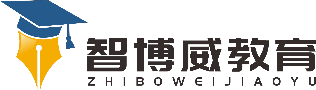 班级：                姓名：                 单元数学3年级上册第4单元《万以内的加法（二）》课题三位数加三位数连续进位加法温故知新1、列竖式计算并验算。269+131=           67+179=自主攀登笔算下面各题：345+238=               563+428=计算并验算：968+124=                927+73=稳中有升解答问题一台洗衣机888元，一台空调比一台洗衣机贵838元。一台空调多少钱？说句心里话